                              Боль в спине и как с ней боротьсяБоль в спине (постнице) является распространённым расстройством, характерным для людей всех возрастных групп, независимо от пола. У больного, страдающего от боли, развивается болевое поведение – беспокойство, тревога, жалобы, попытки самоизбавления от боли. Такая боль  может быть следствием остеохондроза позвоночника или скелетно-мышечной дисфункции различной этиологии. Принято выделять мышечно-связочные, костно-суставные и неврогенные синдромы. Мышечно-связочная боль (люмбаго) – возникает в мышцах при быстром, неловком, нескоординированном движении. Такое движение нарушает целостность самой мышцы или связки (растяжение) или неадекватное стойкое сокращение (спазм). В результате нарушается кровоснабжение, возникает отёк. Боль перенапряжения  не ограничена одной  областью, а диффузна, чаще всего она тупая, ноющая. Её следует отличать от сильной, острой боли вследствие травмы (надрыва мышцы или связки). Костно-суставная боль (пояснично-крестцовый радикулит) – носит резкий, парализующий характер, интенсивность  не изменяется  в покое, резко усиливается при  попытках  активных движений. Боль возникает обычно после большой физической нагрузки и последующих рывковых движений (подъём тяжелых предметов, копание лопатой и т.д). При этом возможно ощущение хруста в спине с быстро развивающейся скованностью и болью в пояснице (безболезненные движения резко ограничены). При ходьбе спина напряжена, поясничный изгиб позвоночника  сглажен. Небольшое улучшение самочувствия происходит при расслаблении и отдыхе в положении лёжа, приёме местных тепловых процедур. Неврогенная боль (корешковый синдром) – различная по характеру и выраженности, в большинстве случаев является проявлением нарушений на уровне межпозвоночного диска. Наличие «выбухающей» грыжи диска приводит к травматизации нервного корешка, ведёт к нарушению кровообращения, формированию венозного застоя и отёка. Нервный ствол становится сверхчувствительным к изменениям  своего положения и часто отвечает сильной острой болью (прострел) с отдачей в одну или две ноги больного. К факторам риска для развития остеохондроза позвоночника относят:- возраст (у людей пожилого возраста встречается намного чаще, чем у молодых);- избыточная масса тела (вызывает предрасположенность к развитию остеохондроза межпозвонковых суставов);- нагрузка на позвоночник (большие физические нагрузки или неправильная нагрузка на позвоночник);- повреждения позвоночника (травмы, ушибы, операции, повреждения связочного аппарата). Неотложная помощь при остром приступе боли:1. полный покой поясничного отдела позвоночника (1-2 дня); больного необходимо уложить на твёрдую поверхность;2.  местное применение тепловых процедур (согревание эффективно при тупой, ноющей боли): грелка, горчичники, перцовый пластырь, обезболивающие растирания;3. приём анальгетиков: лекарственную терапию обязательно должен назначить специалист;4. госпитализация – необходима при остром  развитии  корешкового синдрома, затянувшемся  обострении люмбалгии. Специалисты предупреждают,  в случае развития нарушения функции тазовых органов показана срочная госпитализация. Остеохондроз – заболевание, которое не угрожает жизни человека, но резко ухудшает качеству жизни. Совет специалистов,  внимательно относитесь  к своему здоровью и придерживайтесь простых правил:- спать необходимо не менее 8 часов  в сутки;- ешьте больше овощей и фруктов и постарайтесь исключить из своего рациона жирную пищу, сладкое и острое, пейте больше жидкости;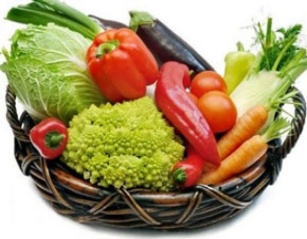 - откажитесь от курения и злоупотребления алкоголем;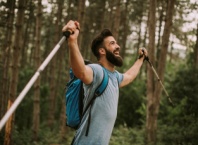 - увеличьте двигательную активность (ходите пешком, поднимайтесь по лестнице, плавайте, гуляйте на свежем воздухе); - избегайте частых стрессовых ситуаций.Соблюдая  эти  правила, можно обеспечить себе радостную, здоровую и активную жизнь до глубокой старости. 